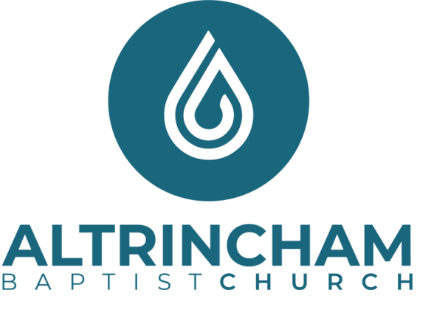 Post applied for ………………CHURCH ADMINISTRATOR – APRIL 2022……..Personal DetailsEmployment HistoryPlease provide details of your current or most recent employment. It is our policy to request references, including from your current or most recent employer.Please provide details of your previous posts (starting with the most recent). You can include any unpaid or voluntary work.Qualifications, Skills and TrainingPlease provide details of your qualifications, skills and training that are relevant to this post. It is our policy to verify the qualifications of successful applicants. Education, Professional and Vocational QualificationsTraining (including any current studies)Supporting InformationIn no more than 750 words in total, please provide: Evidence to demonstrate how your knowledge, skills, qualifications and experience meet the criteria for this post; and any further details that you feel are relevant to your application, including why you are interested in this post.Forename(s):Surname:Current address:Contact number:	Email address:Job TitleEmployerStart dateEnd date (if applicable)Salary (and benefits)Main duties and responsibilitiesNotice requiredDate(from/to)Job TitleEmployer/CompanySalaryReason for leavingDate(from/to)QualificationOrganising BodyGrade/LevelDate(from/to)Course TitleOrganising Body